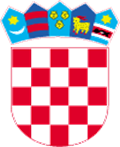   REPUBLIKA HRVATSKA                                                                                    VARAŽDINSKA ŽUPANIJA       OPĆINA CESTICA           Općinsko vijećeKLASA: 245-01/23-01/1                                                                                                                             URBROJ: 2186-3-02-22-1Cestica, 20.03.2023.Na temelju članka 12. stavka 3. i članka 13. stavka 4. Zakona o zaštiti od požara („Narodne novine“, broj 92/10, 114/22), Godišnjeg provedbenog plana unaprjeđenja zaštite od požara za područje Varaždinske županije za 2023. godinu (KLASA: 240-08/23-01/1, URBROJ: 2186-01/1-23-5, od dana 28. veljače 2023. godine) i članka 28. Statuta Općine Cestica („Službeni vjesnik Varaždinske županije“ broj 13/21), Općinsko vijeće Općine Cestica na 12. sjednici održanoj 20.03.2023. godine, donosiGODIŠNJI PROVEDBENI PLANunaprjeđenja zaštite od požara za područje Općine Cestica za 2023. godinuI.U cilju postizanja učinkovitije i efikasnije razine zaštite od požara na području Općine Cestica, Općinsko vijeće Općine Cestica donosi Godišnji provedbeni plan unapređenja zaštite od požara za područje Općine Cestica za 2023. godinu (u daljnjem tekstu: Provedbeni plan).   II.Za unapređenje mjera zaštite od požara na području Općine Cestica potrebno je u 2023. godini provesti sljedeće organizacijske i tehničke mjere:ORGANIZACIJSKE MJERENORMATIVNI USTROJ ZAŠTITE OD POŽARAOpćina Cestica dužan je raspraviti i uskladiti Procjenu ugroženosti od požara i tehnološke eksplozije te Plan zaštite od požara u skladu s člankom 13. Zakona o zaštiti od požara („Narodne novine“, broj 92/10, 114/22). Općinsko vijeće Općine Cestica dužno je kontinuirano ažurirati akte sa sadržanim potrebnim mjerama za uređivanje i održavanje poljoprivrednih rudina, sukladno odredbama članka 12. Zakona o poljoprivrednom zemljištu („Narodne novine" broj 20/18, 115/18, 98/19).U prostorno-planskoj dokumentaciji, osim obveznog sadržaja propisanog posebnim zakonom i pod zakonskim aktom, potrebno je posebno evidentirati i obraditi mjere iz područja Procjene ugroženosti od požara i tehnoloških eksplozija za Općinu Cestica sukladno važećim propisima.SUSTAV ZA PROVEDBU VATROGASNE DJELATNOSTIVatrogasna zajednica Općine Cestica uključit će se u organizaciju informativno-savjetodavnih sastanaka s predstavnicima lokalne uprave i samouprave, zainteresiranim osobama za zaštitu od požara, pučanstvom, odgojno-obrazovnim ustanovama, na kojima će se razmotriti i analizirati tijek priprema i provedbe aktivnosti zaštite od požara tijekom godine i upoznavanje s opasnostima i posljedicama od izbijanja požara.TEHNIČKE MJERE PROVEDBA PREVENTIVNIH AKTIVNOSTI Hrvatske šume d.o.o. – UŠP Koprivnica – Šumarija Varaždin dužna je izraditi godišnji Plan operativne provedbe programa aktivnosti zaštite od požara, temeljem koje će se prići izradi prosjeka kroz posebno ugrožene šume na području Općine u suradnji sa zapovjednikom Vatrogasne zajednice Općine Cestica. Za izradu prosjeka kroz posebno ugrožena šumska područja u vlasništvu fizičkih osoba na području Općine Cestica, financijska sredstva treba osiguravati u Proračunu Općine Cestica. Godišnji plan operativne provedbe programa aktivnosti zaštite od požara dostaviti sudjelovateljima zadaće.Komunalno redarstvo Općine Cestica dužno je poduzeti odgovarajuće mjere za sanaciju nekontroliranih (divljih) odlagališta.ODRŽAVANJE PRIPRAVNOSTI SUSTAVA VATROGASTVAObaviti opremanje vatrogasnih postrojbi sukladno Pravilniku o minimumu tehničke opreme i sredstava vatrogasnih postrojbi („Narodne novine" broj 43/95), Pravilniku o minimumu opreme i sredstava za rad određenih vatrogasnih postrojbi dobrovoljnih vatrogasnih društava („Narodne novine" broj 91/02), Pravilniku o tehničkim zahtjevima za zaštitu i drugu osobnu opremu koju pripadnici vatrogasne postrojbe koriste prilikom vatrogasne intervencije („Narodne novine" broj 31/11), odnosno temeljem važeće Procjene ugroženosti od požara i tehnološke eksplozije za Općinu Cestica te Plana zaštite od požara za Općinu Cestica.Za potrebe uspješnog djelovanja vatrogasnih postrojbi potrebno je osigurati odgovarajući prostor za smještaj opreme i tehnike, prostor za boravak vatrogasca, prostor za spremanje odjeće, obuće, opreme, vozila i tehnike te prostor za osposobljavanje vatrogasca i druge potrebne prostore.Temeljem važeće Procjene ugroženosti od požara i tehnološke eksplozije za Općinu Cestica te Plana zaštite od požara za Općinu Cestica potrebno je utvrditi uvjete, ustroj i način korištenja teške građevinske mehanizacije za eventualnu žurnu izradu prosjeka i probijanja protupožarnih putova radi zaustavljanja širenja šumskog požara, kao i pravne osobe zadužene za ostale oblike logističke potpore kod složenijih vatrogasnih intervencija na području Općine Cestica. Popis pravnih osoba s pregledom raspoložive teške građevinske mehanizacije te ostalih oblika logističke potpore, s razrađenim planom aktiviranja, dostaviti županijskom vatrogasnom zapovjedniku i VOC-u Javne vatrogasne postrojbe Grada Varaždina.Zahtijevati od distributera vode redovito provođenje ažuriranja podataka o javnoj hidrantskoj mreži (položaj hidranata, ispravnost hidranata), redovito provođenje geodetskog snimanja vanjskih hidranata, ucrtavanje lokacija hidranata kao i segmenata naselja na odgovarajuće karte te dostavu istih na korištenje središnjoj vatrogasnoj postrojbi DVD-a Lovrečan – Dubrava i VOC-u Javne vatrogasne postrojbe Grada Varaždina.Razraditi sustav djelovanja županijskog operativnog vatrogasnog dežurstva temeljem razvojnih projekata Hrvatske vatrogasne zajednice. Osnivanje Županijskog vatrogasnog operativnog centra.ZAVRŠNE ODREDBEIII.Provedbeni plan bit će dostavljen svim izvršiteljima i sudjelovateljima, nakon što ga donese Općinsko vijeće Općine Cestica.IV.Sredstva za provedbu obveza koje proizlaze iz Provedbenog plana osigurat će se u Proračunu Općine Cestica.V.Općinsko vijeće Općine Cestica jednom godišnje razmatra Izvješće o stanju zaštite od požara i stanju provedbe Godišnjeg provedbenog plana unapređenja zaštite od požara na području Općine Cestica. VI.Ovaj Provedbeni plan stupa na snagu prvog dana od dana objave u "Službenom vjesniku Varaždinske županije".    Predsjednik Općinskog vijeća:          Darko Majhen, mag.pol.Izvršitelj zadatka:Općina CesticaSudjelovatelji:Inspektori zaštite od požara, eksploziva i oružja Službe inspekcijskih poslova Područnog ureda civilne zaštite VaraždinVatrogasna zajednica Općine Cestica Rok:KontinuiranoIzvršitelj zadatka:Općina CesticaRok:01. svibanj 2023. godineIzvršitelj zadatka:Općina CesticaSudjelovatelji:MUP RH Ravnateljstvo CZInspektori zaštite od požara, eksploziva i oružja Službe inspekcijskih poslova Područnog ureda civilne zaštite VaraždinRok:KontinuiranoIzvršitelj zadatka:Vatrogasna zajednica Općine CesticaOpćina CesticaMUP RH, Ravnateljstvo CZRok:kontinuirano Izvršitelj zadatka:Hrvatske šume d.o.o.Vatrogasna zajednica Općine CesticaOpćina CesticaSudjelovatelj:Ministarstvo poljoprivrede i šumarstvaMUP RH, Ravnateljstvo CZInspektori zaštite od požara, eksploziva i oružja Službe inspekcijskih poslova Područnog ureda civilne zaštite VaraždinRok:kontinuirano Izvršitelj zadatka:Općina CesticaRok:30. lipnja 2023. godine Izvršitelj zadatka:Općina Cestica Sudjelovatelji:Vatrogasna zajednica Općine Cestica DVD Lovrečan – Dubrava, DVD Gornje Vratno, DVD Križovljan – Cestica, DVD Virje Križovljansko, DVD Babinec, DVD GradišćeRok:kontinuirano Izvršitelj zadatka:Općina Cestica Sudjelovatelji:Vatrogasna zajednica Općine Cestica DVD Lovrečan – Dubrava, DVD Gornje Vratno, DVD Križovljan – Cestica, DVD Virje Križovljansko, DVD Babinec, DVD GradišćeRok:kontinuirano Izvršitelj zadatka:Općina CesticaSudjelovatelji:Vatrogasna zajednica Varaždinske županijeVatrogasna zajednica Općine CesticaJVP Grada VaraždinaRok:30. travnja 2023.  godineIzvršitelj zadatka:Općina CesticaSudjelovatelji:Vatrogasna zajednica Općine Cestica JVP Grada VaraždinaDVD Lovrečan – Dubrava, DVD Gornje Vratno, DVD Križovljan – Cestica, DVD Virje Križovljansko, DVD Babinec, DVD GradišćeRok:kontinuirano Izvršitelj zadatka:Varaždinska županijaOpćina CesticaSudjelovatelji:Hrvatska vatrogasna zajednicaVatrogasna zajednica Varaždinske županijeVatrogasna zajednica Općine Cestica JVP Grada VaraždinaDVD Lovrečan – Dubrava, DVD Gornje Vratno, DVD Križovljan – Cestica, DVD Virje Križovljansko, DVD Babinec, DVD GradišćeRok:kontinuirano Izvršitelj zadatka:Općina CesticaIzvršitelj zadatka:Općina CesticaRok:31. prosinac 2023. godine 